Dodavatel akceptuje objednávku v souladu s ustanovením 1740 zákona č. 89/2012 Sb. s doplněním podstatně neměnícím podmínky objednávky.Dodavatel bere na vědomí a souhlasí s tím, že objednatel uveřejnění smlouvy (s hodnotou nad 50.000,- Kč bez DPH) v registru smluv zřízeném podle zákona č. 340/2015 Sb.Datum:Podpis:Digitálně podepsal Mgr. D gmar	Mgr.	PřibíkováDN: C=CZ, o=ČESKÁ LÉKÁR AHOLDING, a.s., ou=440, cn Mgr. Dagmar	Dagmar Přibíková,email=svet.muj@centrum. z,	Přibíková	serialNumber=QCA-15236	Datum: 2017.10.03 	+02'00'Předmět plněníPředmět plněnípoložkapoložkaEAN/kód sÚl<Lpočet kusů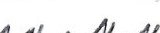 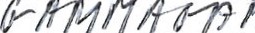 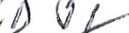 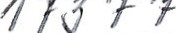 POTVRZENÍ OBJEDNÁVKYPOTVRZENÍ OBJEDNÁVKYPOTVRZENÍ OBJEDNÁVKYPOTVRZENÍ OBJEDNÁVKYČíslo objednávky: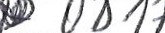 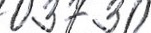 Datum vystavení objednávky: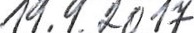 Předpokládané datum plnění: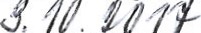 be DPH ( čsazba PHsazba PHDPH (Kč)t ě DPHCelková cena: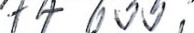 Způsob úhrad .bezhotovostně na základě daňového dokladu vystaveného dodavatelemOBJEDNATEL:Zdravotní ústav se sídlem v Ústí nad Labem se sídlem MoskevŠká 1531/15, 400 Ol Ústínad Labem lč: 71009361 DIČ: CZ71009361Místo plnění:Zdravotní ústav se sídlem v Ústí nad LabemNa Kabátě 229400 11 Ústí nad LabemDODAVATEL:ČESKÁ LÉKÁRNA HOLDING, a.s.se sídlem Nové sady 996/25, Staré Brno,602 OO Brno lč: 28511298 DIČ: CZ28511298 zapsaná v obchodním rejstříku vedeném Krajským soudem v Brně, SP. zn. B 6919Provozovna:Dr.Max LÉKÁRNAKrušnohorská 3371/2400 11 Ústí nad Labem